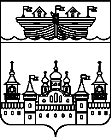 СЕЛЬСКИЙ СОВЕТБОГОРОДСКОГО СЕЛЬСОВЕТАВОСКРЕСЕНСКОГО МУНИЦИПАЛЬНОГО РАЙОНА НИЖЕГОРОДСКОЙ ОБЛАСТИРЕШЕНИЕ21 ноября 2019	№53О проведении  публичных слушаний по проекту планировки   и  межевания  территории земельного участка с кадастровым номером 52:11:0100018:260, расположенного по адресу: Нижегородская область Воскресенский район деревня Трифакино, ул. Ясная, 8.В целях соблюдения прав человека на благоприятные условия жизнедеятельности, прав и законных интересов правообладателей земельных участков и объектов капитального строительства и  с целью обсуждения и выявления мнения жителей по проекту планировки и межевания земельного участка, руководствуясь Градостроительным кодексом Российской Федерации, федеральным законом «Об общих принципах организации местного самоуправления в РФ» от 06.10.2003 г. № 131-ФЗ, уставом Богородского сельсовета Воскресенского муниципального района Нижегородской области, Положением о публичных слушаниях на территории Богородского сельсовета, утвержденным решением Богородского сельского совета от 20.01.2014 г. № 2  Сельский совет решил:           1.Назначить публичные слушания по рассмотрению проекта планировки   и  межевания  территории земельного участка с кадастровым номером 52:11:0100018:260, расположенного по адресу: Нижегородская область Воскресенский район деревня Трифакино, ул. Ясная, 8 на 15 января 2020 года.        2.Провести публичные слушания по проекту планировки и  межевания  территории земельного участка с кадастровым номером 52:11:0100018:260, расположенного по адресу: Нижегородская область Воскресенский район деревня Трифакино, ул. Ясная, 8 с 20 декабря 2019 года  по 20 января 2020 года.       3.Утвердить график проведения публичных слушаний по проекту планировки и  межевания  территории земельного участка с кадастровым номером 52:11:0100018:260, расположенного по адресу: Нижегородская область Воскресенский район деревня Трифакино, ул. Ясная, 8.по территориям (Приложение № 1).       4.Утвердить состав комиссии по организации работы и проведению публичных слушаний по проекту планировки и  межевания  территории земельного участка с кадастровым номером 52:11:0100018:260, расположенного по адресу: Нижегородская область Воскресенский район деревня Трифакино, ул. Ясная, 8. (далее – Комиссия) и (Приложение №2).     5.Комиссии разместить на официальном сайте администрации района в сети Интернет www.admvoskr.nnov.ru (далее – официальный сайт) материалы по проекту планировки и  межевания  территории земельного участка с кадастровым номером 52:11:0100018:260, расположенного по адресу: Нижегородская область Воскресенский район деревня Трифакино, ул. Ясная, 8. и иную справочную информацию.     6.Комиссии организовать выставки-экспозиции демонстрационных материалов проекта планировки и  межевания  территории земельного участка с кадастровым номером 52:11:0100018:260, расположенного по адресу: Нижегородская область Воскресенский район деревня Трифакино, ул. Ясная, 8.с 20 декабря 2019 года по 20 января 2020года  по следующим адресам:- здание администрации – с.Богородское, улица Комсомольская, дом 9а.Часы работы экспозиций: c 10.00 до 16.00.    7.Прием замечаний и предложений от граждан по проекту Внесения изменений  в проект планировки и  межевания  территории земельного участка с кадастровым номером 52:11:0100018:260, расположенного по адресу: Нижегородская область Воскресенский район деревня Трифакино, ул. Ясная, 8.осуществляется в администрации сельсовета (по адресу: с.Богородское, улица Комсомольская, дом 9а.) до 16.00.(тел. 3-54-50).9.Председателю комиссии Бокову  Ю.В. представить главе местного самоуправления сельсовета протокол и заключение о результатах публичных слушаний.10. Контроль за выполнением настоящего постановления оставляю за собой.       Глава местного самоуправления 					В.Н. Гусев